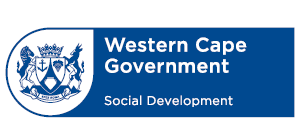 Verskaf asseblief die gevraagde inligting in hierdie aansoek. Beantwoord al die vrae en gebruik ekstra papier, indien nodig. Lees Skedule 6, die laaste bladsy van hierde vorm, vir inligting oor die aansoekproses. Waar van u verwag word om ’n bylaag aan te heg, sal dit in kursiewe druk in hierdie vorm aangedui word.INHUDSOPGAWE 1	ORGANISATORIESE AGTERGROND	32	FUNKSIES EN SAMESTELLING VAN RAAD/BESTUUR	33	ProfiEl VAN PERSONEELLEDE	44	BankBESONDERHEDE	45	TEKENGEMAGTIGEDES	56	FINANSIËLE SAKE	57	AGTERGROND VAN PROJEK	68	MonitEringS- EN EVALUERINGSPlan	69	ENIGE BYKOMENDE KOMMENTAAR WAT U WIL LEWER	710	VERKLARING VAN AANSOEK	711	BYLAE	811.1	Skedule 1: Implementeringsplan van projek	811.2	Skedule 2: Opdragvorm vir Kredietorder	911.3	Skedule 3: Finansiële sake										  1011.4	Skedule 4: Skriftelike versekering van Afdeling 38 van die WOFB	1111.5	Skedule 5: Verklaring van belang	1311.6	Skedule 6: Prosesbeskrywing van DMO-aansoek	14Organisatoriese agtergrond Heg asseblief bewys van registrasie in terme van die NWO-wet, Affiliasie of bewys van aansoek vir registrasie in terme van die NWO-, Trust-eiendomsbeheer- of Maatskappyewet aan. Funksies en samestelling van die Raad/Bestuur Voltooi die onderstaande tabel vir u Raad/Trustees/Vrywilligerbestuurskomitee:Profiel van personeelledeVerskaf die posisie van sleutelpersoneellede wat die afgelope kwartaal by die program betrokke is en ook wat u wil betrek in die jaar waarvoor u vir befondsing aansoek doen.BankbesonderhedeTekengemagtigdesDui die name van die persone aan wat gemagtig sal wees om skriftelike ooreenkomste namens u organisasie aan te gaanFinansiële sakeVoltooi Skedule 3: Finansiële sake vir die finansiële jaar waarvoor u vir fondse aansoek doen.Verskaf inligting oor ander bronne van befondsing vir die dienste/projekte wat u die DMO vra om te befonds:Voltooi Skedule 2: Opdragvorm vir Kredietorder slegs as u nie tans deur die DMO befonds word nie, of indien u bankbesonderhede sedert u vorige aansoek verander het.Verskaf die naam van die maatskappy of persoon wat verantwoordelik is vir die opstel van u organisasie se Finansiële state en hulle kontakbesonderhede.___________________________________________________________________________________Heg asseblief die volgende aan:’n afskrif van u organisasie se gesertifiseerde finansiële state. die afgelope drie maande se bankstate van u organisasie (vir organisasies wat vir befondsing van minder as R200 000 aansoek doen).Agtergrond van projek In hierdie afdeling beteken ‘projek’ die dienste of aktiwiteite wat u die DMO vra om te befonds.Waarom is die projek ingestel?Wat is die doel van die projek?Waarom dink u die DMO moet u organisasie se aansoek positief oorweeg?Voltooi Skedule 1: Implementeringsplan vir projek vir elke doelwit wat u projek wil bereik.Moniterings- en EvalueringsplanBeskryf hoe u sal weet die diens/projek bereik sy doelwitte/uitkomste en impak (hoe sal u byvoorbeeld weet dat u diens/projek ’n verskil aan die begunstigdes van die projek en die gemeenskap waarin hulle woon, gemaak het?):Enige addisionele kommentaar wat u wil lewer Verklaring van aansoekOns, die ondergetekendes, verklaar hiermee dat die inligting wat verskaf is, waar en geldig is, en dat ons aan die DMO se verslagdoeningsvereistes, soos dit in die Memorandum van Ooreenkoms uiteengesit word, sal voldoen indien ons befondsing van die DMO ontvang.BylaeSkedule 1: Implementeringsplan vir projekDoelwit van projekSkedule 2: Opdragvorm vir kredietorder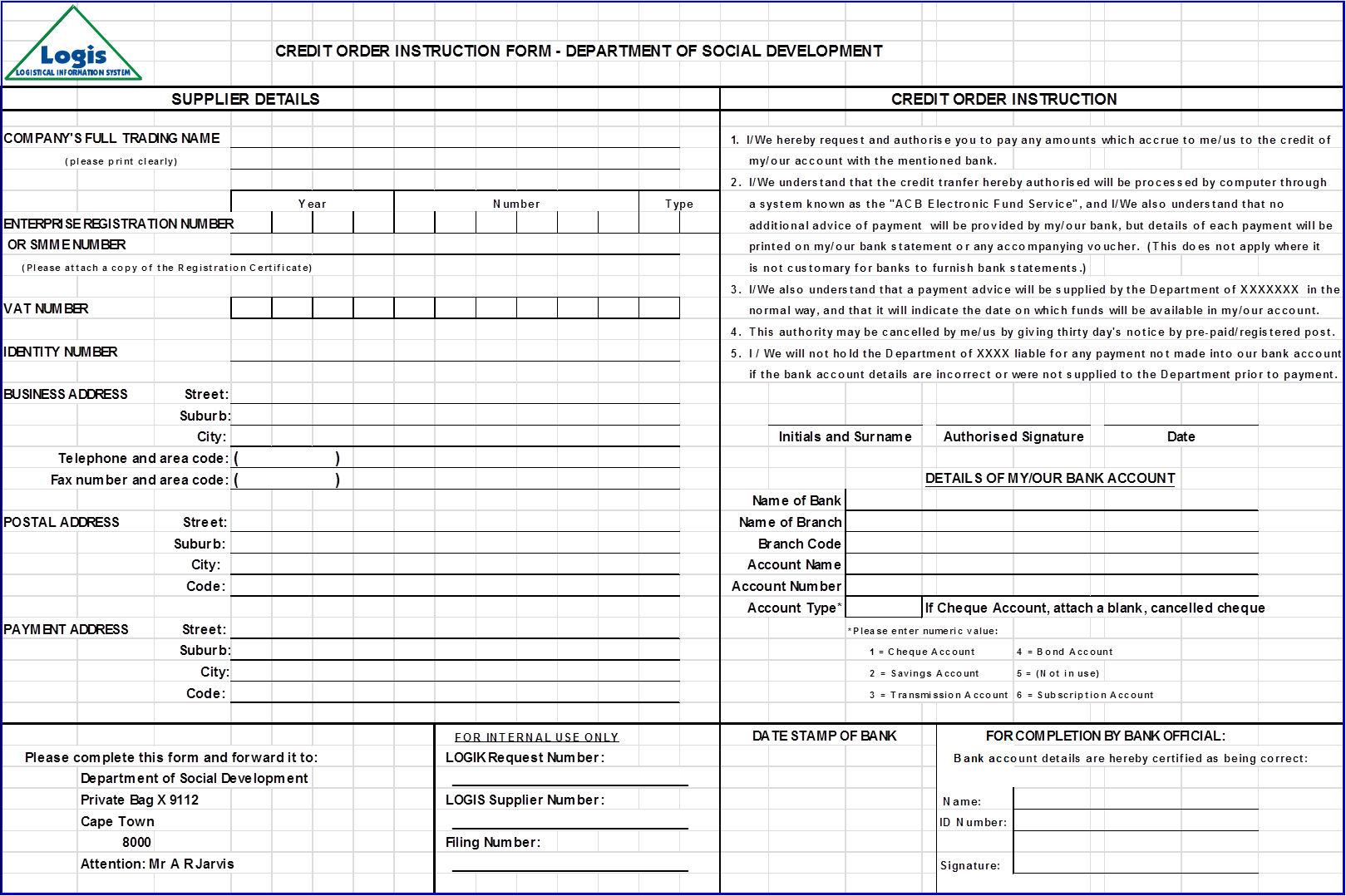 Skedule 3: Finansiële sakeVoltooi hierdie skedule vir die vorige finansiële jaar.Finansiële jaar:  2012/13Let wel: Inkomste – Uitgawes = Saldo Finansiële jaar: HuidigeSkedule 4: Skriftelike versekering in terme van Afdeling 38 van die WOFBSkriftelike versekering in terme van Afdeling 38(1) (j) van die Wet op Openbare Finansiële Bestuur, 1999In terme van Afdeling 38(1) (j) van die Wet op Openbare Finansiële Bestuur, 1999 vereis die Departement van Maatskaplike Ontwikkeling dat u organisasie doeltreffende, geskikte en deursigtige finansiële bestuur- en interne beheerstelsels implementeer. Deel 1: moet voltooi word deur organisasies wat doeltreffende, geskikte en deursigtige finansiële bestuur- en interne beheerstelsels implementeer.Deel 2: moet voltooi word deur organisasies wat nie doeltreffende, geskikte en deursigtige finansiële bestuur- en interne beheerstelsels implementeer nie.Deel 1:Doeltreffende, geskikte en deursigtige finansiële bestuur- en interne beheerstelsels implementeer.Bevestig deur 2 getuies:Deel Voorwaardes en herstellende maatreëls in ooreenstemming met Afdeling 38(1)(j) van die Wet op Openbare Finansiële Bestuur, 1999 (Wet 1 van 1999 soos gewysig deur Wet 29 van 1999)In gevalle waar skriftelike versekering nie verkry kan word dat doeltreffende, geskikte en deursigtige finansiële bestuur- en interne beheerstelsels geïmplementeer is nie, sal die volgende voorwaardes en herstellende maatreëls geld:  Die bestuurskomitee sal reël en homself aan opleiding in sakebestuur en finansiële beheerstelsels onderwerp.Die bestuurskomitee sal die finansiële bestuurstelsel wat deur die Departement voorgeskryf is, implementeer en daarby hou.Die bestuurskomitee sal homself aan die gereelde monitering en inspeksie van finansiële verslae deur amptenare van die Departement of sy verteenwoordigers onderwerp.Die bestuurskomitee sal geouditeerde finansiële en uitgaweverslae en vorderingsverslae oor opleiding en die implementering van voorgeskrewe finansiële stelsels indien wanneer dit deur die Departement vereis word.aan die voorwaardes soos hierbo gestipuleer, sal voldoen ten einde doeltreffende, geskikte en deursigtige finansiële bestuurs- en interne beheerstelsels te verseker.Bevestig deur twee getuies:Skedule 5: Verklaring van belangHierdie verklaring moet onderteken word deur alle persone, die bestuur of personeel wat betrokke is by:goedkeuring of aankoop van toerusting, of enige ander items, die teken van tjeks, toegang tot Internetbankdienste, trek van kontant vir daaglikse uitgawes (kleinkas), ontvangs van donasies, toerusting, kos of ander items, uitdeel van kos of ander items Die DMO wil organisasies daarop wys dat dit in terme van finansiële en ouditeringspraktyke raadsaam is dat mense wat betrokke is by of verantwoordelik is vir enige van die bogenoemde nie van dieselfde gesin moet wees nie.Ek, die ondergetekende verklaar hiermee die volgende:Ek sal nie my diskresie, amptelike en nie-amptelike magte of posisie binne of buite die organisasie gebruik om myself te verryk, of enige wetlike persoon wat aan  my of die organisasie bekend is, gebruik om ’n onwettige of ongemagtigde voordeel tydens die aansoek, oorweging, aanvaarding of toedeling van tenders, kwotasies of enigiets anders, of ’n voordeel wat die belang van die organisasie of enige ander persoon of wetlike persoon onwettig bevoordeel, te verkry nie. Skedule 6: Prosesbeskrywing van DMO-aansoekSTAP 1: Voltooi aansoekHierdie aansoekvorm (insluitende Skedule 1 tot 5) moet voltooi en binne 4 (vier) weke vanaf die datum  van die advertensie van die “Oproep vir voorstelle om die Departement van maatskaplike Ontwikkeling by te staan in die lewering van die ontwikkeling van maatskaplike dienste in die Wes-Kaap” saam met bewys van registrasie in terme van die Wet op Nie-winsgewende Organisasies, Wet 71 van 1997/ Maatskappywet 71 van 2008/ Wet op die Beheer van Trusteiendom, 57 van 1988 OF bewys van aansoek vir registrasie in terme van Wet op Nie-winsgewende Organisasies, Wet 71 van 1997/ Maatskappywet 71 van 2008/ Wet op die Beheer van Trusteiendom, 57 van 1988 ingedien word by.Departement Maatskaplike Ontwikkeling                                                                                                                                                                         Hoofkantoor                                                                                                                                                                                                                     Koningin Victoriastraat 14                                                                                                                                                                                       Kaapstad                                                                                                                                                                                                                                8000 STAP 2: Assessering van aansoekU organisasie sal binne 10 (tien) werksdae vanaf die datum van ontvangs van u organisasie se aansoek ’n kennisgewing ‘Erkenning van ontvangs’ ontvang. U organisasie se aansoek sal deur die tersaaklike program(me) geassesseer word waarvoor u organisasie om befondsing aansoek gedoen het. Die DMO mag ’n ter-plaatse-besoek aan u organisasie bring as deel van die assesseringsproses. Die program(me) sal aan die Hoof van die DMO aan beveel dat u organisasie in ooreenstemming met DMO se riglyne vir befondsing befonds moet word indien u organisasie daaraan voldoen; aan die minimum norme en standaarde voldoen; strategies belyn is met die doelwitte van die DMO en vergeleke met ander aansoeke geag word om een van die verkose organisasies te wees om diens(te) te lewer. Let asseblief daarop dat die voormelde onderworpe is aan die beskikbaarheid van fondse.Die assesseringsproses van die aansoek neem ongeveer 4 (vier) maande om af te handel.STAP 3: Goedkeuring van aansoek en oordrag van fondseDie DMO sal u organisasie formeel in kennis stel dat u organisasie se aansoek geslaag het, indien dit die geval is. Voorts sal besonderhede oor die toedeling van fondse, uitsette wat bereik moet word, en verantwoordbaarheid en vereistes van ooreenstemming, in die Memorandum van Ooreenkoms (‘ooreenkoms’) gestipuleer word, wat vir ondertekening aan u organisasie gestuur sal word.Let daarop dat die fondse in terme van die ooreenkoms in maandelikse OF kwartaallikse oordragpaaiemente aan die goedgekeurde organisasies oorgedra sal word, beginnende in die maand wat volg op die ondertekening van die ooreenkoms deur die laaste party wat dit teken. Nieteenstaande  die bogenoemde, sal geen fondse egter deur die DMO aan goedgekeurde organisasies oorgedra word totdat die DMO ’n getekende afskrif van die ooreenkoms van die organisasie ontvang het nie.STAP 4: Prestasiebestuur van diensleweringNa die oorbetaling van enige fondse aan u organisasie vereis die DMO gereelde terugvoer oor die ooreengekome dienste/produkte soos per die getekende ooreenkom. Voorts sal die DMO verslae aanvra in ooreenstemming met die ooreenkoms en mag hulle ook u organisasie besoek om die vordering waar te neem en te bespreek, en aksies aanbeveel om die dienslewering te verbeter.Provinsiale Administrasie: Wes-KaapDepartement Maatskaplike OntwikkelingAANSOEK VIR BEFONDSING VAN NIE-WINSGEWENDE ORGANISASIE VIR 2013NAAM VAN ORGANISASIE NAAM VAN ORGANISASIE NAAM VAN ORGANISASIE STRAATADRESSTRAATADRESSTRAATADRESPOSADRESPOSADRESPOSADRESKONTAK-BESONDERHEDE NaamNaamKONTAK-BESONDERHEDE PosisiePosisieKONTAK-BESONDERHEDE Tel. Tel. KONTAK-BESONDERHEDE FaksFaksKONTAK-BESONDERHEDE E-posadresE-posadresIs hierdie AANSOEK as ’n AFFILIASIE ingedien? (J/N) Indien wel, verskaf die naam van die geaffilieerde organisasie, en die naam, telefoonnommer en e-posadres van die kontakpersoon.Is hierdie AANSOEK as ’n AFFILIASIE ingedien? (J/N) Indien wel, verskaf die naam van die geaffilieerde organisasie, en die naam, telefoonnommer en e-posadres van die kontakpersoon.Is hierdie AANSOEK as ’n AFFILIASIE ingedien? (J/N) Indien wel, verskaf die naam van die geaffilieerde organisasie, en die naam, telefoonnommer en e-posadres van die kontakpersoon.Dui die tipe organisasie met ’n X aan Dui die tipe organisasie met ’n X aan Dui die tipe organisasie met ’n X aan NWONie-winsgewende maatskappy (voorheen Artikel 21-maatskappy)TrustAffiliasie met NWOIn die proses om as NWO te registreerDui die tipe organisasie met ’n X aan Dui die tipe organisasie met ’n X aan Dui die tipe organisasie met ’n X aan Voltooi asseblief ’n aparte aansoek per DMO-PROGRAM/ME en dui die projekte/dienste waarvoor u vir befondsing aansoek doen, met ’n X in die toepaslike blokkie aan.Voltooi asseblief ’n aparte aansoek per DMO-PROGRAM/ME en dui die projekte/dienste waarvoor u vir befondsing aansoek doen, met ’n X in die toepaslike blokkie aan.Kinders Kinders MisdaadvoorkomingMisdaadvoorkomingVoltooi asseblief ’n aparte aansoek per DMO-PROGRAM/ME en dui die projekte/dienste waarvoor u vir befondsing aansoek doen, met ’n X in die toepaslike blokkie aan.Voltooi asseblief ’n aparte aansoek per DMO-PROGRAM/ME en dui die projekte/dienste waarvoor u vir befondsing aansoek doen, met ’n X in die toepaslike blokkie aan.GesinneGesinneSlagofferbemagtigingSlagofferbemagtigingVoltooi asseblief ’n aparte aansoek per DMO-PROGRAM/ME en dui die projekte/dienste waarvoor u vir befondsing aansoek doen, met ’n X in die toepaslike blokkie aan.Voltooi asseblief ’n aparte aansoek per DMO-PROGRAM/ME en dui die projekte/dienste waarvoor u vir befondsing aansoek doen, met ’n X in die toepaslike blokkie aan.MIV/VigsMIV/VigsVolhoubare huishoudingsVolhoubare huishoudingsVoltooi asseblief ’n aparte aansoek per DMO-PROGRAM/ME en dui die projekte/dienste waarvoor u vir befondsing aansoek doen, met ’n X in die toepaslike blokkie aan.Voltooi asseblief ’n aparte aansoek per DMO-PROGRAM/ME en dui die projekte/dienste waarvoor u vir befondsing aansoek doen, met ’n X in die toepaslike blokkie aan.Ouer personeOuer personeDie jeugDie jeugVoltooi asseblief ’n aparte aansoek per DMO-PROGRAM/ME en dui die projekte/dienste waarvoor u vir befondsing aansoek doen, met ’n X in die toepaslike blokkie aan.Voltooi asseblief ’n aparte aansoek per DMO-PROGRAM/ME en dui die projekte/dienste waarvoor u vir befondsing aansoek doen, met ’n X in die toepaslike blokkie aan.Persone met gestremdhedePersone met gestremdhedeBou van Institusionele VermoëBou van Institusionele VermoëVoltooi asseblief ’n aparte aansoek per DMO-PROGRAM/ME en dui die projekte/dienste waarvoor u vir befondsing aansoek doen, met ’n X in die toepaslike blokkie aan.Voltooi asseblief ’n aparte aansoek per DMO-PROGRAM/ME en dui die projekte/dienste waarvoor u vir befondsing aansoek doen, met ’n X in die toepaslike blokkie aan.MiddelemisbruikMiddelemisbruikSTREEKS- en/of PLAASLIKE KANTOOR en/of LANDDROSDISTRIK en/of operasionele terrein(e) waar u dienste gaan aanbiedSTREEKS- en/of PLAASLIKE KANTOOR en/of LANDDROSDISTRIK en/of operasionele terrein(e) waar u dienste gaan aanbiedSTREEKS- en/of PLAASLIKE KANTOOR en/of LANDDROSDISTRIK en/of operasionele terrein(e) waar u dienste gaan aanbiedSTREEKS- en/of PLAASLIKE KANTOOR en/of LANDDROSDISTRIK en/of operasionele terrein(e) waar u dienste gaan aanbiedTOTALE BEFONDSINGSBEDRAG waarvoor u aansoek doenTOTALE BEFONDSINGSBEDRAG waarvoor u aansoek doenTOTALE BEFONDSINGSBEDRAG waarvoor u aansoek doenTOTALE BEFONDSINGSBEDRAG waarvoor u aansoek doenNAAM EN HANDTEKENING VAN DIE DMO-AMPTENAAR wat die voorstel ontvang (insluitende werkstitel)NAAM EN HANDTEKENING VAN DIE DMO-AMPTENAAR wat die voorstel ontvang (insluitende werkstitel)NAAM EN HANDTEKENING VAN DIE DMO-AMPTENAAR wat die voorstel ontvang (insluitende werkstitel)NAAM EN HANDTEKENING VAN DIE DMO-AMPTENAAR wat die voorstel ontvang (insluitende werkstitel)DATUM ONTVANG (ddmmjjjj)DATUM ONTVANG (ddmmjjjj)DATUM ONTVANG (ddmmjjjj)DATUM ONTVANG (ddmmjjjj)Het u organisasie in die verlede enige regeringsbefondsing ontvang? Indien wel, hoeveel en vir watter doel:Beskryf asseblief die dienste wat u in die verlede verskaf het, indien u organisasie nie tans  deur die DMO befonds word nie:Sit die funksies van u Raad / Trustees / Vrywilligerbestuurskomitee uiteen:Naam en vanID NoGestrem/ Nie gestremRasTelefoonnommer, e-posadres en fisiese adresVoorsitterAdjunk-/ OndervoorsitterSekretarisTesourierAddisionele lede Kategorieë van personeelledeGetal vakante poste Getal gevulde posteGetal konsultante aangestel Getal personeellede met gestremdhedeVERTEENWOORDIGINGVERTEENWOORDIGINGVERTEENWOORDIGINGVERTEENWOORDIGINGVERTEENWOORDIGINGVERTEENWOORDIGINGVERTEENWOORDIGINGVERTEENWOORDIGINGVERTEENWOORDIGINGKategorieë van personeelledeGetal vakante poste Getal gevulde posteGetal konsultante aangestel Getal personeellede met gestremdhedeSWARTSWARTASIAATASIAATBRUINBRUINBRUINWITWITKategorieë van personeelledeGetal vakante poste Getal gevulde posteGetal konsultante aangestel Getal personeellede met gestremdhedeGetal mansGetal vroue Getal mansGetal vroue Getal mansGetal mansGetal vroue Getal mansGetal vroue BestuurdersProfessionele personeelAdmin steunTydelike personeelVrywilligersTotaalRekeningnaamRekeningnommerRekeningtipeVolle naam van bank Takkode Takadres Takadres Naam en van ID No (Benoeming)Telefoonnommer, e-posadres en fisiese adresAddisionele bronne van befondsingBedrag aangevra  Totale fondse BenoemingNaam van persoonHandtekeningDatum Bestuurder/HoofVoorsitterTesourierAktiwiteiteGetal begunstigdesTydraamwerkResultate (Wat u wil bereik) Bronne benodigBegrotingInkomste Uitgawes SaldoGeprojekteerde inkomste (dui bedrag en bron aan)Geprojekteerde uitgawes  (item en koste)Totale fondse Ek, die ondergetekende (naam in drukskrif)in my hoedanigheid as (posisie)van (organisasie)verklaar hiermee dat (organisasie)Geteken te Geteken te (plek)op hierdie dag vandag vanmaand  maand  jaarjaarHandtekeningHandtekeningHandtekeningHandtekeningHandtekeningNaam van getuie in drukskrifHandtekeningNaam van getuie in drukskrifEk, die ondergetekende(naam in drukskrif)in my hoedanigheid as(posisie)van (organisasie)verklaar hiermee dat (organisasie)Geteken te Geteken te (plek)op hierdie dag van dag van maand  maand  jaarjaarHandtekeningHandtekeningHandtekeningHandtekeningHandtekeningNaam van getuie in drukskrifHandtekeningNaam van getuie in drukskrifVoorletters en van Benoeming / pos / betrokkenheid HandtekeningDatum